Supplementary File S1:  Sample Annotation Guideline and Additional Details.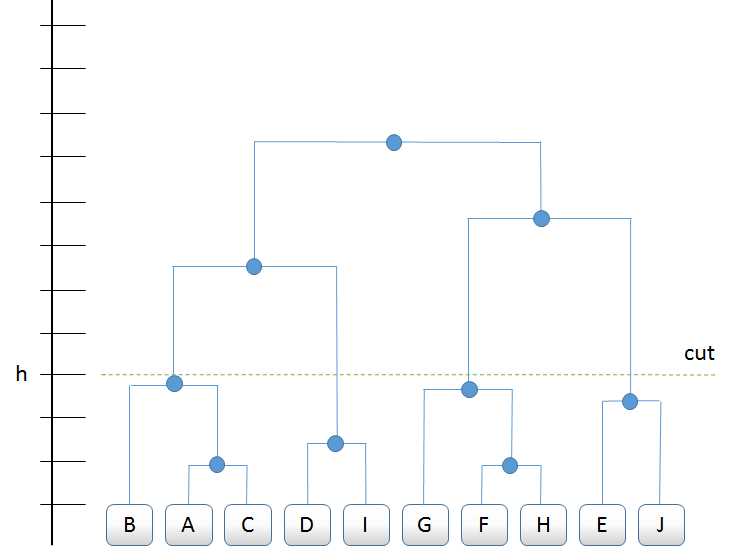 